4.razred-14.10. SRIJEDA 2.lekcija-DRAGA DJECO,PREPIŠITE SLJEDEĆE U BILJEŽNICUdie Wochentage-dani u tjednu

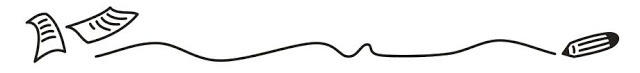 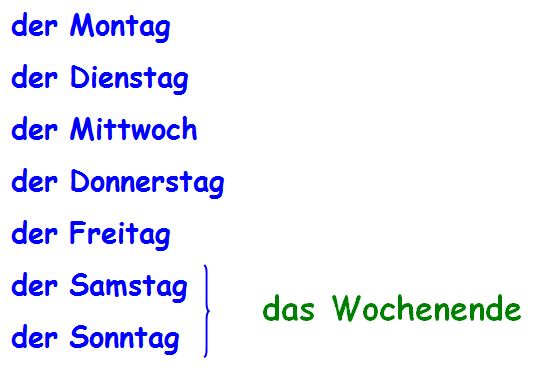 2.POSLUŠAJTE LINK  DIE WOCHENTAGEhttps://www.youtube.com/watch?v=uKOlcND-HSQ3.NAUČITE ČITATI PJESMICU NA 13. STR. U UDŽBENIKU GUTEN MORGEN, MONTAG! (MOŽETE JU I POSLUŠATI NA VAŠEM CD-U)